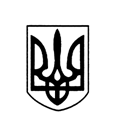 ВАСИЛІВСЬКА МІСЬКА РАДА ЗАПОРІЗЬКОЇ ОБЛАСТІР О З П О Р Я Д Ж Е Н Н ЯМІСЬКОГО ГОЛОВИ 31 серпня 2021		    								№ 172Про створення комісії з перевірки готовності об’єктів Василівської міської ради до роботи в опалювальний період 2021/2022 роківНа виконання Наказу Міністерства палива та енергетики України, Міністерства з питань житлово-комунального господарства України від 10 грудня 2008 року №620/378, керуючись пунктом 1 статті 30 Закону України «Про місцеве самоврядування в Україні»ЗАБОВ’ЯЗУЮ: 1. Створити комісію з перевірки готовності об’єктів Василівської міської ради до роботи в опалювальний період 2021/2022 років2. Затвердити склад комісії з перевірки готовності об’єктів Василівської міської ради до роботи в опалювальний період 2021/2022 (додається).3. Комісії провести перевірку готовності об’єктів Василівської міської ради до роботи в опалювальний період 2021/2022 років з 03.09.2021 по 17.09.2021 року4. Контроль за виконанням розпорядження покласти на заступника міського голови з питань діяльності виконавчих органів ради Олександра БОНДАРЕНКА.Міський голова								     Сергій КАЛІМАНАркуш погодження додається.Затверджено:Розпорядження міського голови31 серпня 2021 № 172Склад комісії з перевірки готовності об’єктів Василівської міської ради до роботи в опалювальний період 2021/2022Олександр БОНДАРЕНКОЗаступник міського голови з питань діяльності виконавчих органів ради, голова комісіїОлександр ФІСУНГоловний спеціаліст відділу житлово-комунального господарства, благоустрою та цивільного захисту міської ради, секретар комісіїЧлени комісії:Члени комісії:Олексій ФІЛІПЕНКОНачальник відділу житлово-комунального господарства, благоустрою та цивільного захисту міської ради, секретар робочої групиНаталія ШАПОВАЛНачальник відділу фінансів міської радиТамара КОМЛИКНачальник відділу освіти, культури, молоді та спорту міської радиОлександр МЯГКИЙЗаступник директора ПРАТ «Василівкатепломережа» (За згодою)Начальник відділу житлово-комунального господарства, благоустрою та цивільного захисту міської радиОлексій ФІЛІПЕНКО